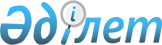 Об утверждении Правил согласования ограничений электрической мощности тепловых электростанций и мероприятий по сокращению таких ограниченийПриказ Министра энергетики Республики Казахстан от 13 февраля 2015 года № 89. Зарегистрирован в Министерстве юстиции Республики Казахстан 17 марта 2015 года № 10450.
      Сноска. Заголовок в редакции приказа Министра энергетики РК от 14.06.2017 № 200 (вводится в действие по истечении десяти календарных дней после дня его первого официального опубликования).
      В соответствии с подпунктом 37) статьи 5 Закона Республики Казахстан от 9 июля 2004 года "Об электроэнергетике" ПРИКАЗЫВАЮ:
      1. Утвердить прилагаемые Правила согласования ограничений электрической мощности тепловых электростанций и мероприятий по сокращению таких ограничений.
      Сноска. Пункт 1 в редакции приказа Министра энергетики РК от 14.06.2017 № 200 (вводится в действие по истечении десяти календарных дней после дня его первого официального опубликования).


      2. Департаменту электроэнергетики Министерства энергетики Республики Казахстан в установленном законодательством Республики Казахстан порядке обеспечить: 
      1) государственную регистрацию настоящего приказа в Министерстве юстиции Республики Казахстан; 
      2) направление на официальное опубликование настоящего приказа в течение десяти календарных дней после его государственной регистрации в Министерстве юстиции Республики Казахстан в периодические печатные издания и в информационно-правовую систему "Әділет"; 
      3) размещение настоящего приказа на официальном интернет-ресурсе Министерства энергетики Республики Казахстан и на интранет-портале государственных органов; 
      4) в течение десяти рабочих дней после государственной регистрации настоящего приказа в Министерстве юстиции Республики Казахстан представление в Департамент юридической службы Министерства энергетики Республики Казахстан сведений об исполнении мероприятий, предусмотренных подпунктами 2) и 3) настоящего пункта. 
      3. Контроль за исполнением настоящего приказа возложить на курирующего вице-министра энергетики Республики Казахстан. 
      4. Настоящий приказ вводится в действие по истечении десяти календарных дней после дня его официального опубликования. Правила согласования ограничений электрической мощности тепловых электростанций и мероприятий по сокращению таких ограничений
      Сноска. Заголовок в редакции приказа Министра энергетики РК от 14.06.2017 № 200 (вводится в действие по истечении десяти календарных дней после дня его первого официального опубликования).
      1. Настоящие Правила согласования ограничений электрической мощности тепловых электростанций и мероприятий по сокращению таких ограничений (далее – Правила) разработаны в соответствии с подпунктом 37) статьи 5 Закона Республики Казахстан от 9 июля 2004 года "Об электроэнергетике".
      Сноска. Пункт 1 в редакции приказа Министра энергетики РК от 14.06.2017 № 200 (вводится в действие по истечении десяти календарных дней после дня его первого официального опубликования).


      2. В настоящих Правилах используются следующие основные понятия:
      1) группа оборудования — совокупность любых типов турбоагрегатов с одинаковыми параметрами свежего пара, а также всех котлов (как пылеугольных, так и газомазутных), обеспечивающих работу данных агрегатов; 
      2) подгруппа оборудования - совокупность пылеугольных или газомазутных котлов и совместно работающих с ними любых типов турбоагрегатов с одинаковыми параметрами свежего пара; 
      3) располагаемая мощность электростанции — установленная мощность генерирующей электростанции за вычетом ограничений ее мощности; 
      4) ограничение установленной электрической мощности тепловой электростанции — значение вынужденного неиспользования установленной мощности;
      5) технические ограничения электрической мощности тепловых электростанций - вынужденное снижение установленной мощности агрегата из-за технической неисправности его узлов, не устраняемой во время капитальных ремонтов, конструктивных дефектов или несоответствия производительности отдельного оборудования (сооружений) установленной мощности;
      6) сезонные ограничения электрической мощности тепловых электростанций - снижение установленной мощности агрегата из-за действия внешних сезонно повторяющихся факторов (ухудшение вакуума в конденсаторах турбин вследствие повышения температуры охлаждающей воды в летний период, сезонные изменения тепловых нагрузок);
      7) временные ограничения электрической мощности тепловых электростанций - режимные, экологические ограничения, а также ограничения, вызываемые использованием топлива ненадлежащего качества либо вследствие эксплуатации вновь введенного оборудования;
      8) тепловая электростанция - электростанция, вырабатывающая электрическую энергию за счет преобразования химической энергии топлива в механическую энергию вращения вала электрогенератора; 
      9) ожидаемые ограничения мощности - ограничения мощности на предстоящий год; 
      10) среднегодовое значение ограничений мощности — среднеарифметическое значение ограничений мощности по месяцам; 
      11) номинальная мощность - мощность, установленная паспортом на оборудование или проектом для данного оборудования; 
      12) экспертная организация - юридическое лицо, осуществляющее в установленном законодательством порядке энергетическую экспертизу; 
      13) уполномоченный орган - государственный орган, осуществляющий руководство в области электроэнергетики; 
      14) установленная электрическая мощность тепловой электростанции - суммарное значение наибольшей активной электрической мощности турбин в соответствии с техническими условиями или паспортом на оборудование; 
      15) рабочая мощность электростанции - располагаемая мощность электростанции за вычетом мощности оборудования, выведенного в ремонт;
      16) оптовый рынок электрической энергии — система отношений, связанных с куплей-продажей электрической энергии, функционирующая на основе договоров между субъектами оптового рынка электрической энергии; 
      17) экологические ограничения — снижение установленной мощности из-за проведения природоохранных мероприятий.
      Сноска. Пункт 2 с изменениями, внесенными приказом Министра энергетики РК от 14.06.2017 № 200 (вводится в действие по истечении десяти календарных дней после дня его первого официального опубликования).


      3. Для согласования ограничений электрической мощности тепловыми энергопроизводящими организациями в срок до 1 октября в уполномоченный орган представляются следующие документы: 
      1) по тепловым электростанциям, не вышедшим на оптовый рынок электроэнергии – коды групп оборудования тепловой электростанции (далее - ТЭС) электроэнергетической отрасли Республики Казахстан и ожидаемые ограничения мощности тепловой электростанции, расчет ограничений электрической мощности в соответствии с приложениями 1, 3 и 4 к настоящим Правилам;
      2) по тепловым электростанциям, вышедшим на оптовый рынок электроэнергии – коды причин ограничений мощности тепловой электростанции и ожидаемые ограничения мощности тепловой электростанций, расчет ограничений электрической мощности в соответствии с приложениями 2, 3 и 4 к настоящим Правилам;
      3) отчет о выполнении мероприятий по сокращению ограничений электрической мощности в предшествующем году. Отчет составляется в произвольной форме; 
      4) акт энергетической экспертизы, выданный экспертной организацией.
      Сноска. Пункт 3 с изменениями, внесенными приказом Министра энергетики РК от 14.06.2017 № 200 (вводится в действие по истечении десяти календарных дней после дня его первого официального опубликования).


      4. Документы для согласования ограничений электрической мощности представляются в двух экземплярах и рассматриваются уполномоченным органом в срок не более 20 календарных дней со дня их поступления. 
      5. По итогам рассмотрения уполномоченный орган согласовывает представленные документы либо отказывает в согласовании при несоответствии документов предъявляемым требованиям, установленным в пункте 3 настоящих Правил.
      При отказе в согласовании ограничений электрической мощности уполномоченный орган в течение 15 календарных дней письменно с указанием причин отказа информирует об этом энергопроизводящую организацию.
      Сноска. Пункт 5 с изменениями, внесенными приказом Министра энергетики РК от 14.06.2017 № 200 (вводится в действие по истечении десяти календарных дней после дня его первого официального опубликования).


      6. После устранения причин отказа в согласовании документы направляются на повторное согласование. Повторное согласование проводится в срок не более 10 календарных дней со дня их повторного поступления. 
      7. Для сокращения ограничений электрической мощности тепловых электростанций выполняются, в том числе следующие мероприятия: 
      1) при проведении капитальных ремонтов выполняются мероприятия, направленные на увеличение эффективности работы станции; 
      2) применяются эффективные теплообменные аппараты для охлаждения циркуляционной (охлаждающей) воды; 
      3) применяются эффективные системы золо- и шлакоудаления и очистки дымовых газов; 
      4) обеспечивается работа станции на проектном топливе. 
      8. Тепловые электрические станции разрабатывают мероприятия по сокращению ограничений электрической мощности на основании результатов и рекомендаций по результатам проведенной энергетической экспертизы.
      9. Разработанные мероприятия по сокращению ограничений электрической мощности в срок до 1 октября направляются на согласование в уполномоченный орган. 
      10. По итогам рассмотрения уполномоченный орган в течение месяца согласовывает мероприятия по сокращению ограничений электрической мощности либо отказывает в их согласовании при непредоставлении полного пакета документов. 
      При отказе в согласовании мероприятии по сокращению ограничений электрической мощности, уполномоченный орган в течение 15 календарных дней письменно с указанием причин отказа информирует об этом энергопроизводящую организацию.
      11. Установленная мощность тепловых электростанций изменяется в случае ввода в эксплуатацию нового, демонтажа старого или изменения технической характеристики действующего оборудования. 
      12. В случаях, когда номинальная мощность электрического генератора меньше номинальной мощности первичного силового агрегата, установленная мощность определяется по номинальной мощности генератора. 
      13. Для тепловых электростанций, на которых установлены теплофикационные турбины с отборами пара и двойным значением номинальной мощности, зависящего от режима загрузки отборов пара, номинальная мощность принимается по минимальному значению мощности турбины, обеспечиваемому в любое время года и при любых расчетных режимах работы.
      Сноска. Текст в правом верхнем углу Приложения 1 в редакции приказа Министра энергетики РК от 14.06.2017 № 200 (вводится в действие по истечении десяти календарных дней после дня его первого официального опубликования). Коды групп оборудования тепловой электростанции (ТЭС)
электроэнергетической отрасли Республики Казахстан Примечание: включается оборудование иностранных фирм на давление пара 60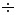 120 кгс/см2, конденсационное и теплофикационное оборудование на давление пара до 45 кгс/см2, энергопоезда и дизельные установки, солнечные и геотермальные электростанции.

      Сноска. Текст в правом верхнем углу Приложения 2 в редакции приказа Министра энергетики РК от 14.06.2017 № 200 (вводится в действие по истечении десяти календарных дней после дня его первого официального опубликования).
      форма        Коды причин ограничений мощности тепловой электростанции
      Сноска. Текст в правом верхнем углу Приложения 3 в редакции приказа Министра энергетики РК от 14.06.2017 № 200 (вводится в действие по истечении десяти календарных дней после дня его первого официального опубликования).
      форма
      СОГЛАСОВАНО
      Руководитель _______________
      Министерство энергетики
      наименование экспертной организации          Республики Казахстан
      _____________ ______________                 __________ _____________
        подпись       фамилия                        подпись      фамилия "___"______________ 20____г.               "___"____________ 20__г.
Ожидаемые ограничения мощности тепловой электростанций
____________________________ в 20___г.
      наименование ТЭС
      Руководитель ТЭС ________________  _______________________
      подпись             фамилия, и.о.
      Примечание. Данные приводятся по отдельным подгруппам оборудования, отдельным энергоблокам (с разбивкой ограничений мощности по причинам), по каждой тепловой электростанции и в целом по тепловым электростанциям мощностью 50 МВТ и более.
      Сноска. Текст в правом верхнем углу Приложения 4 в редакции приказа Министра энергетики РК от 14.06.2017 № 200 (вводится в действие по истечении десяти календарных дней после дня его первого официального опубликования).
      форма        Расчет ограничений электрической мощности
      1. Ограничения электрической мощности рассчитываются: 
      1) по отдельным подгруппам оборудования тепловой электростанции; 
      2) для каждого месяца предстоящего года и в среднем за год. 
      2. При одновременном действии нескольких факторов, обусловливающих по подгруппе оборудования ограничения мощности, очередность количественной оценки отдельных факторов соответствует следующей приоритетности видов ограничений мощности: технические, сезонные, временные.
      При наличии на котлах подгруппы оборудования конструктивных дефектов, вызывающих снижение их паропроизводительности (технический вид ограничений), расчет ограничений электрической мощности из-за повышения температуры охлаждающей воды в летнее время (сезонный вид ограничений) выполняется не на номинальный, а на сниженный расход пара в конденсатор. Выбросы продуктов сгорания в атмосферу при оценке экологических ограничений рассчитываются с учетом ограничения мощности подгруппы из-за конструктивных дефектов котлов и ухудшения вакуума в летнее время.
      3. Расчеты ограничения электрической мощности выполняются при следующих условиях: 
      1) нахождение в работе всех установленных на тепловых электростанциях оборудований; 
      2) отсутствие ограничения отпуска тепла потребителям с паром и горячей водой со стороны тепловых электростанций; 
      3) соответствие ожидаемых значений отпуска тепла с горячей водой средней за последние 5 лет температуре наружного воздуха за часы учета рабочей мощности, принимаемой по данным наблюдений местной метеослужбы или по справочным данным; 
      4) принятие прогнозируемых значений отпуска тепла с паром внешним потребителям принимается по их заявкам, а в случае отсутствия заявок - по фактическим данным предшествующего года; 
      5) расчеты затрат тепла и электроэнергии на собственные нужды, давление отработавшего пара в конденсаторах турбин и другие необходимые для расчетов показатели определяются по нормативным характеристикам оборудования. 
      При расчете не учитываются ограничения электрической мощности из-за недостатка топлива и кратковременного ухудшения эксплуатационного состояния оборудования в период между его профилактическими ремонтами (занос отложениями поверхностей нагрева котлов и конденсаторов турбин, увеличение присосов воздуха в газовый тракт котлов).
      4. Расчеты ограничений электрической мощности тепловых электростанций выполняются с учетом эффективности мероприятий по их сокращению, выполненных в предшествующем году. 
					© 2012. РГП на ПХВ «Институт законодательства и правовой информации Республики Казахстан» Министерства юстиции Республики Казахстан
				
Министр
В. ШкольникУтверждено
приказом Министра энергетики
Республики Казахстан
от 13 февраля 2015 года № 89Приложение 1 к Правилам согласования ограничений электрической мощности тепловых электростанций и мероприятий по сокращению таких ограничений
Наименование группы оборудования
Наименование группы оборудования
Код
полное
сокращенное
Код
Всего по ТЭС
Всего ТЭС
97
Конденсационные энергоблоки мощностью, МВт:
500
Блоки 500
3
300
Блоки 300К
4
200
Блоки 200К
7
150
Блоки 150К
8
Энергоблоки с регулируемым отбором пара мощностью, МВт:
300
Блоки 300Т
54
200
Блоки 200Т
57
150
Блоки 150Т
58
КЭС 90 кгс/см2
КЭС-90
11
ТЭЦ 240 кгс/см2
ТЭЦ-240
5
ТЭЦ 130 кгс/ см2 без промперегрева
ТЭЦ-130
10
ТЭЦ 130 кгс/ см2 с промперегревом
ТЭЦ-130ПП
59
ТЭЦ 90 кгс/ см2
ТЭЦ-90
12
Парогазовые установки
ПГУ
16
Газотурбинные установки
ГТУ
17
Прочее оборудование*
Прочее
21
Пусковые котельные действующих ТЭС
Пиковые водогрейные котлы
КП
18
ПВК
20Приложение 2 к Правилам согласования ограничений электрической мощности тепловых электростанций и мероприятий по сокращению таких ограничений
Причина ограничений мощности
Коды причин ограничений
Коды причин ограничений
Коды причин ограничений
Причина ограничений мощности
технических
сезонных
временных
Суммарные ограничения мощности
100
200
300
Непроектное топливо, топливо ухудшенного качества
301
Износ котлов и котельно-вспомогательного оборудования, отработавших расчетный ресурс
102
Конструктивные дефекты котлов
103
Конструктивные дефекты котельно-вспомогательного оборудования
104
Недостаточная номинальная производительность котельно-вспомогательного оборудования
105
Неудовлетворительное техническое состояние поверхностей нагрева котлов
306
Неудовлетворительное техническое состояние газовоздушного тракта
307
Неудовлетворительное техническое состояние котельно-вспомогательного оборудования
308
Неудовлетворительное техническое состояние паропроводов, работатурбин со сниженными параметрами пара
309
Недостаточная номинальная паропроизводительность котлов
110
Конструктивные дефекты турбоагрегатов
111
Неудовлетворительное техническое состояние турбин
312
Неудовлетворительное техническое состояние лопаточного аппарата
313
Неудовлетворительное техническое состояние вспомогательного оборудования турбоагрегатов
314
Неудовлетворительное техническое состояние оборудования и устройств в системе регенерации
315
Износ турбоагрегата, отработавшего расчетный ресурс
116
Недостаточная номинальная подача питательного турбонасоса
117
Неудовлетворительное техническое состояние питательного турбонасоса
318
Отсутствие тепловых нагрузок на турбинах типа Р
120
Недостаток тепловых нагрузок турбин типа Р
221
321
Недостаток тепловых нагрузок турбин, работающих с ухудшенным вакуумом
222
322
Недостаток тепловых нагрузок турбин типов Т, П и ПТ (повышенная конденсационная выработка)
223
323
Прочие причины, связанные с режимом потребления тепла
224
324
Недостаток тепловых нагрузок турбин типов Т, П и ПТ (конструктивные особенности)
125
225
325
Повышение потребления тепла
231
Отпуск тепла из нерегулируемых отборов
232
Дефицит котельной мощности вследствие отпуска тепла от редукционно-охладительного устройства (РОУ)
333
Недостаточное количество градирен по проекту
141
241
341
Недостаточное количество циркуляционных насосов по проекту
142
Неудовлетворительное техническое состояние градирен
343
Неудовлетворительное техническое состояние циркуляционных насосов
344
Неудовлетворительное техническое состояние конденсаторов
345
Прочие причины, связанные с недостаточной охлаждающей способностью гидроохладителей
146
246
346
Повышение температуры охлаждающей воды на входе в конденсатор
247
Недостаточная охлаждающая способность прудов-охладителей
148
248
348
Ограничения по газотурбинной установке
149
249
349
Ограничения по парогазовой установке
150
250
350
Проектное несоответствие мощности генератора
151
Работа турбогенератора в режиме синхронного компенсатора
352
Недостаточная пропускная способность межсистемных электрических связей (запертая мощность)
353
Неудовлетворительное техническое состояние генератора
354
Ограничения в период нормативных сроков освоения вновь введенных агрегатов
355
Недостаточная производительность топливоподачи
161
Строительно-монтажные недоделки на котлах и котельно-вспомогательном оборудовании
362
Строительно-монтажные недоделки на турбинах, в тепловых схемах на вспомогательном оборудовании турбин
363
Недостаточная производительность общестанционного оборудования и устройств (химводоочистка, дымовая труба, золоотвалы)
364
Недостаточная проектная производительность общестанционного оборудования и устройств (химводоочистка, дымовая труба, золоотвалы)
165
Строительно-монтажные недоделки на общестанционном оборудовании
366
Ограничения мощности по условиям охраны воздушного бассейна
370
Ограничения мощности по условиям охраны водного бассейна
371
Прочие причины, не вошедшие в классификатор
172
272
372
Недостаток гидроресурсов на гидроэлектростанции (ГЭС), работающих на водотоке (по водотоку)
226
Недостаток гидроресурсов в связи с низкой приточностью и сработкой водохранилища
227
Ограничения по режиму сброса воды из водохранилища
228
Повышенный подпор нижнего бьефа
229
Неготовность плотины гидроэлектростанции (ГЭС)
367
Работа турбин с учетом их перегрузочной способности
180Приложение 3 к Правилам согласования ограничений электрической мощности тепловых электростанций и мероприятий по сокращению таких ограничений
Показатель
Код группы оборудования
Код

вида

проектного

топлива
Номер энергоблока
Код

причины

ограничения
Значение показателя (МВт) по месяцам
Значение показателя (МВт) по месяцам
Значение показателя (МВт) по месяцам
Значение показателя (МВт) по месяцам
Значение показателя (МВт) по месяцам
Значение показателя (МВт) по месяцам
Значение показателя (МВт) по месяцам
Значение показателя (МВт) по месяцам
Значение показателя (МВт) по месяцам
Значение показателя (МВт) по месяцам
Значение показателя (МВт) по месяцам
Значение показателя (МВт) по месяцам
Значение показателя (МВт) по месяцам
Показатель
Код группы оборудования
Код

вида

проектного

топлива
Номер энергоблока
Код

причины

ограничения
I
II
III
IV
V
VI
VII
VIII
IX
X
XI
XII
Среднегодовое
Установленная

мощность
Располагаемая мощность
Ограничения мощности
В том числе по причинамПриложение 4 к Правилам согласования ограничений электрической мощности тепловых электростанций и мероприятий по сокращению таких ограничений